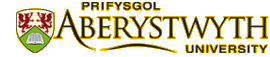 MEWNFORIO OFFER MEDDYGOL, GWYDDONOL, MILFEDDYGOL AC ATI, GAN GORFF CYMWYSRhan 1 – i'w llenwi gan y prynwrRwyf i  …………………………………………………………………………………………………………..  (Enw llawn - llythrennau bras)......................................................................................................................................... (Swydd yn y Brifysgol) yn………………………………………………………………………………………………………………………………… (Adran)Prifysgol AberystwythAberystwythSY23 3FL sydd yn sefydliad ymchwil nad yw ei weithgareddau yn cael eu cynnal er elw, yn datgan bod y sefydliad a enwir uchod yn prynu/llogi* gan:(Enw'r cyflenwr a chyfeiriad)………………………………………………………………………………………………………………….………………………………………………………………………………………………………………………………………………………………..y nwyddau canlynol : (disgrifiad o'r nwyddau)............……………………………………………………………………………....………………………………………………………………………………………………………………………………………………………………..[ticiwch y blychau          fel y bo'n briodol]ac mae'n talu am y cyflenwad hwnnw ag arian a ddarperir yn gyfan gwbl gan elusen neu o gyfraniadau gwirfoddol.Rwyf hefyd yn datgan bod y nwyddau i'w defnyddio'n uniongyrchol gan y sefydliad a enwir uchod a hynny dim ond at y dibenion a nodir isod:Rwyf wedi darllen y canllawiau yn Hysbysiad TAW Tollau Tramor a Chartref 701/6 ac yn gwneud cais am gyfradd sero i’r cyflenwad yn unol â Grŵp 15, eitemau 5 a 6 o Atodlen cyfradd sero i Ddeddf TAW 1994..................................................................................... llofnodwyd gan y Prif Ymchwilydd............... dyddiad…………………………………………………………………… llofnodwyd gan Bennaeth yr Adran ……………………. ddyddiadNid yw'r dystysgrif hon yn gyfystyr ag awdurdodi cyfradd sero i’r cyflenwad. Cyfrifoldeb y cyflenwr yw sicrhau bod y nwyddau/gwasanaethau a gyflenwir yn gymwys cyn rhoi statws cyfradd sero iddynt.Rhan 2 – i'w defnyddio gan y cyflenwrRwyf wedi darllen y canllawiau yn Hysbysiad Tollau Tramor a Chartref TAW 701/6 ac rwy'n cytuno bod y nwyddau/gwasanaethau a ddisgrifir yn dod o dan y categori a nodir............................................................................. 		(Llofnod a dyddiad)Dylai'r Cyflenwr gadw'r dystysgrif hon er mwyn ei chyflwyno i'w Swyddfa TAW.y credaf eu bod yn:Offer meddygolOffer sterileiddioOffer gwyddonolOffer i labordyOffer cyfrifiadurolOffer rheweiddioOffer fideoRhannau neu ategolion i'r offer a nodir uchodAtgyweiriadau neu waith cynnal a chadw ar yr offer a nodir uchodYmchwil feddygolHyfforddiant meddygolDiagnosis meddygolTriniaeth feddygol     Ymchwil filfeddygol     Hyfforddiant milfeddygol     Diagnosis milfeddygol     Triniaeth filfeddygolYmchwil feddygolHyfforddiant meddygolDiagnosis meddygolTriniaeth feddygol     Ymchwil filfeddygol     Hyfforddiant milfeddygol     Diagnosis milfeddygol     Triniaeth filfeddygolYmchwil feddygolHyfforddiant meddygolDiagnosis meddygolTriniaeth feddygol     Ymchwil filfeddygol     Hyfforddiant milfeddygol     Diagnosis milfeddygol     Triniaeth filfeddygolYmchwil feddygolHyfforddiant meddygolDiagnosis meddygolTriniaeth feddygol     Ymchwil filfeddygol     Hyfforddiant milfeddygol     Diagnosis milfeddygol     Triniaeth filfeddygol